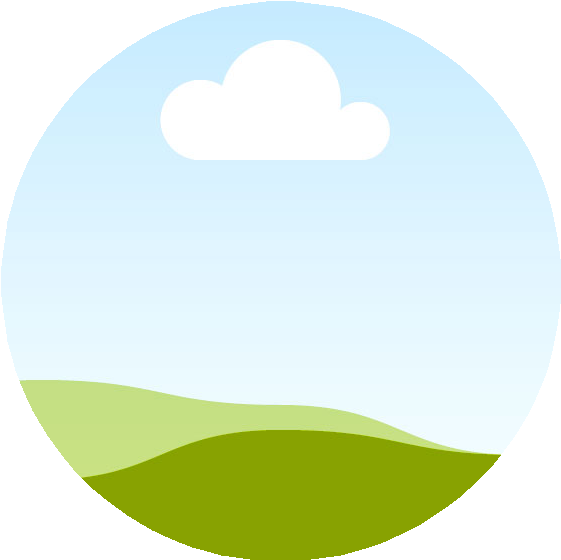 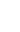 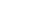 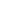 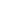 OLIVIA WILSONI T	P R O J E C T	M A N A G E RP E R S O N A L P R O F I L EI am an IT project manager with holistic knowledge of software development and design. I am also experienced in coordinating with stakeholders.W O R K E X P E R I E N C EProject ManagerWestheon FGW | Oct 2017 - presentConduct day-to-day project coordination, planning, and implementation across multiple teamsCreate functional and technical application documentsSenior UX DesignerPixelpoint Hive | Jan 2014 - Sept 2017Managed complex projects from start to finish Collaborated with other designersTranslated requirements into polished, high-level designsE D U C A T I O N A L H I S T O R YHGFZ Graduate CenterMasters in Project Management | Jan 2013 - Dec 2014Studied project planning, coordination, and ethics Worked with various startups on launching new apps and servicesCliffmoor CollegeBA Product Design | Dec 2008 - Dec 2012GPA: 3.26Minor in ManagementThesis involved studying several technology companies and optimizing their product design process